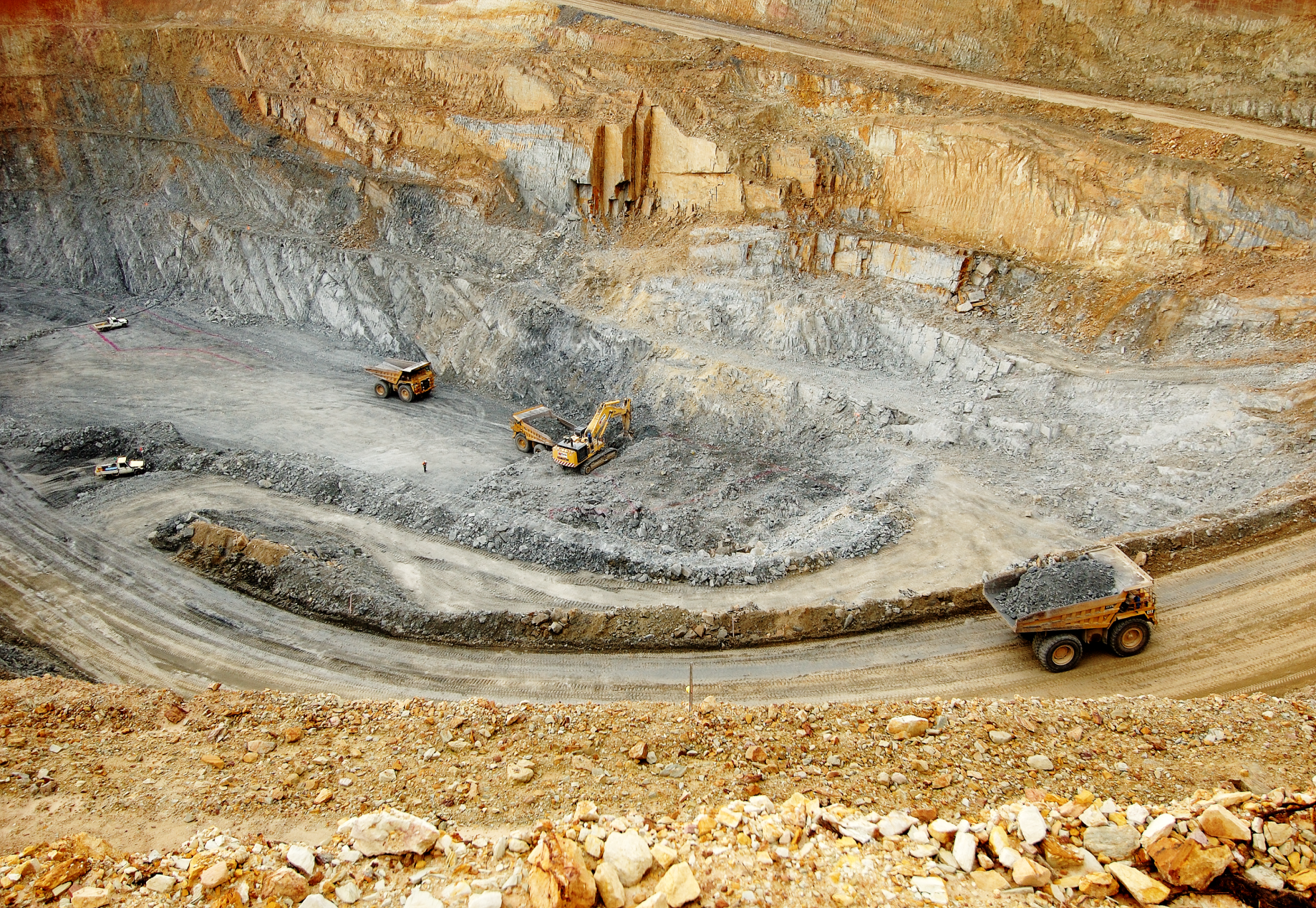 Executive SummaryIn the 2014/15 financial year, activity and investment in the earth resources industries continued consistent with the trend of previous financial years. The petroleum and geothermal sector showed a decrease in activity, and mineral exploration expenditure increased by 5.9% in 2014/15. Brown coal production remained relatively stable, showing a slight increase in production.In the petroleum sector, production remained limited to production and injection at the Iona gas storage facility and carbon dioxide production at Boggy Creek, both of which are located in the onshore Otway Basin area.  A hydrocarbon discovery was reported within the area contained within Offshore Petroleum Production Licence VIC/L1 (V).Investment in geothermal energy resource exploration totalled $621,087. No wells were drilled during the financial year due to the continuing moratorium on fracking and onshore natural gas exploration. There was no geothermal energy production.The number of licence applications received by ERR fell in the 2014/15 financial year. The number of licences granted and renewed fell in the 2014/15 financial year. The total number of active licences at 30 June 2015 fell by 5.5% from 494 to 467 as compared to 30 June 2014.The minerals sector continued to reflect the trend of the past 5 years that shows that there has been a fluctuating demand for minerals. Production of brown coal showed a marginal increase in production. Gold production volume decreased by almost 12% from 225,168 ounces to 198,387 ounces. Gold production value also fell as a result from $303.4 million to $286.9 million, a 5.4% reduction in production value. Mineral exploration expenditure rose with a reduction in mining expenditure.  Mining expenditure rose in relation to brown coal yet declined in relation to gold and heavy mineral sands. Exploration expenditure increased in relation to all mineral resources.Value sales of extractive industry products increased by $75.35 million in 2014/15, an increase of 11.1%. Volume sales increased from 40.3 million tonnes to 50.0 million tonnes, an increase of 24.1%.In 2014/15, state revenue (rent, royalty and administrative charges) derived from the earth resources sector totalled $51.8 million, an increase of $1.7 million or 3.3%. The amounts collected in relation to rent and fees & charges fell while amounts collected in relation to royalty and mine stability levy increased.  IntroductionThe Statistical Report is a compilation of data as reported by Victoria’s earth resources industry. The report includes data on production, exploration, expenditure, licensing, revenues and regulatory actions.Victoria’s earth resource industry production includes:gas and carbon dioxide – from onshore;brown coal – used almost exclusively for power generation;gold;antimony;industrial minerals – including gypsum, feldspar, rutile, zircon, ilmenite and kaolin; androck, sand and clay – used mainly for building and road construction.Earth Resources Regulation Branch in the Department of Economic Development, Jobs, Transport and Resources (DEDJTR) - is responsible for the regulation of the minerals, extractives, petroleum, pipelines, geothermal and carbon storage industries in Victoria and offshore (Victorian) waters. The Branch provides a consistent and transparent tenement management regime, together with monitoring and enforcement that ensure these industries comply with their statutory obligations and meet community expectations.Earth Resources Regulation Branch administers the following Acts:Mineral Resources (Sustainable Development) Act 1990 (MRSDA) (mineral exploration, mining and quarrying);Offshore Petroleum and Greenhouse Gas Storage Act 2010 (OPGGSA) (petroleum exploration and development, greenhouse gas storage and pipelines in the Victorian offshore waters);Petroleum Act 1998 (petroleum exploration and development onshore);Pipelines Act 2005 (licensing and regulation of high pressure pipelines onshore);Geothermal Energy Resources Act 2005 (geothermal energy exploration and development); andGreenhouse Gas Geological Sequestration Act 2008 (greenhouse gas storage onshore).Petroleum, Geothermal and PipelinesPetroleumVictoria’s petroleum exploration is concentrated in the Otway and Gippsland Basins, with activities undertaken onshore and within Victorian offshore waters.  Production activity is limited to the Otway Basin.Offshore activities concern waters effectively within three nautical miles of the coast, as covered by Victorian legislation. Waters greater than three nautical miles offshore from the coast are Commonwealth waters and are as such covered by Commonwealth legislation and therefore not included in this report.Petroleum TenementsIn 2014/15, no offshore petroleum production licence applications were received. One offshore petroleum production licence received in the last financial year, was granted. Two offshore petroleum exploration permits were granted, these applications were made in the previous financial year. No offshore petroleum retention leases were granted and no applications were received. Table 1.1 Overview of petroleum tenements current as at 30 June 2015Source: DEDJTROnshoreNo onshore petroleum retention licence applications were received or granted. No onshore petroleum exploration permits were granted with no applications received. Table 1.2 Overview of onshore petroleum exploration permits (PEPs)Source: DEDJTRTable 1.3 Overview of onshore petroleum retention licences (PRLs)Source: DEDJTROffshore (State Waters)Two offshore petroleum exploration permits were granted with no applications received. No applications for offshore petroleum retention licences were received nor were any granted. One offshore petroleum production licence was granted with no applications received.Table 1.4 Overview of offshore petroleum exploration permits (VIC/P(V)s)Source: DEDJTRTable 1.5 Overview of offshore petroleum retention leases (VIC/RL(V)s)Source: DEDJTRTable 1.6 Overview of offshore petroleum production licences (VIC/L(V)s)Source: DEDJTRPetroleum Exploration and DevelopmentNo drilling or seismic activities occurred in Victoria. $1,525,134 in expenditure was reported on onshore petroleum exploration permits and retention leases. The majority of this expenditure was spent on geophysical studies, geophysical logging and administration. $2,645,908 in expenditure was reported on offshore tenements. No wells were drilled, nor any seismic surveys undertaken, the majority of expenditure was represented by geological studies, studies on licensing and permits, ongoing capital appraisal work and market studies.DrillingIn the course of 2014/15, no onshore wells were drilled in Victoria as a result of the moratorium on onshore natural gas and hydraulic fracturing.Table 1.7 Number of exploration wells drilled in Victoria Source: DEDJTRGraph 1.1 Number of exploration wells drilled Source: DEDJTRGeophysical SurveysNo geophysical surveys were conducted in 2014/15. Hydrocarbon DiscoveriesThere was one hydrocarbon discovery made by Origin Energy Resources Pty Ltd, in an offshore area on 9 December 2014 within the area contained in Offshore Petroleum Production Licence VIC/L1 (V).ProductionProduction is currently limited to carbon dioxide production at Boggy Creek and gas injection and production at the Iona gas storage facility which are both onshore facilities located in the Otway basin.Table 1.8: Otway onshore production and injection 2014/15Source: DEDJTR*bbl = barrels **MMscf = million standard cubic feet Geothermal EnergyAs at 30 June 2015, six geothermal energy exploration permits were current, following the surrender of seven permits in 2013/14. There were no granted geothermal energy retention leases or production licences. Any geothermal energy activities in Victoria remain limited to exploration. Geothermal Energy TenementsNo geothermal energy tenements were applied for or granted in 2014/15.Table 1.9 Overview of geothermal energy tenementsSource: DEDJTRGeothermal Energy ExplorationThere were no exploration activities that involved drilling or geophysical surveys. Most of the reported activities comprised of geological and geophysical data compilation and analysis, geothermal modelling and administration. PipelinesLicences are granted for the construction and operation of high pressure pipelines, primarily to convey hydrocarbons, including natural gas, crude oil and petroleum products. Pipeline licences are granted onshore under the Pipelines Act 2005 and offshore in Victorian waters under the Offshore Petroleum and Greenhouse Gas Storage Act 2010. Pipeline licences in offshore Victorian waters are used to convey onshore hydrocarbons originating from petroleum production facilities in offshore (Commonwealth) waters to onshore processing facilities.In 2014/15, three pipeline licences were applied for, and no pipeline licences were granted.  There were a total of 18 alterations to pipeline routes registered, with 11 classified as minor alterations and 7 classified as significant alterations.Table 1.10 Onshore pipeline licences (PL) applications received and grantedSource: DEDJTRTable 1.11 Offshore pipeline licences (PL) applications received and granted (state waters)Source: DEDJTRTable 1.12 Pipeline licences (PLs) current as at 30 June 2015Source: DEDJTRTable 1.13 Onshore pipeline licence alterations of route registeredSource: DEDJTRMineralsMineral TenementsThe number of exploration and mining licences fell in relation to the previous year due to licence expirations and surrenders as well as a reduction in the overall number of applications received for new licences. The number of current retention and prospecting licences increased in comparison to 2013/14. As in the previous year, the majority of the applications for new licences under the MRSDA were made for exploration licences. The overall number of applications dropped from 151 to 130, all application types showed a decrease in the number of applications made in comparison to 2013/14.Table 2.1 Licences current as at 30 JuneSource: DEDJTRGraph 2.1 Licences current as at 30 JuneSource: DEDJTRTable 2.2 New licence applications and licence renewals  in 2014/15Source: DEDJTRTable 2.3 Licences granted and renewed Source: DEDJTRGraph 2.3 a) Exploration licences granted and renewed Source: DEDJTRGraph 2.3 b) Mining licences granted and renewedSource: DEDJTRGraph 2.3 c) Prospecting* and retention licences granted Source: DEDJTR * Prospecting licence cannot be renewed.The total area of Victoria covered by exploration licences (current and in application) on 30 June 2015 was 70,474km2, which marked a reduction in comparison to the 2014 figure. This correlates to a downward trend as observed within the industry and points to a reduction in the scale of the mining industry.  Table 2.4 Total area covered by exploration licences (current and in application as at 30 June) Source: DEDJTRGraph 2.4 Total area covered by exploration licencesSource: DEDJTRMineral Exploration and Mining ExpenditureMineral exploration expenditure is an indicator of activity within the mineral industry.  Australian Bureau of Statistics (ABS) data shows a decrease of  29.75% in Victorian exploration expenditure in 2014/15 as compared to 2013/14. This is a sharp decline and reflects the trend in overall exploration expenditure Australia wide over the same period, from $2,108.8 million to $1,575 million, a decrease of 25.28%. Mineral Resources (Sustainable Development) Act 1990 (MRSDA) data on mining exploration shows an increase in the amount spent on exploration from $30.5 million to $32.3 million, a modest increase of 5.9%.  MRSDA data shows that expenditure on mining has fallen 4.3% from $650.3 million to $622.3 million.Table 2.5 Expenditure on mineral exploration and mining development ($A million) Source: Figures collated from activity reports forwarded to DEDJTR required by the MRSDA, and ABS, Actual and Expected Private Mineral Exploration (Catalogue No. 8412.0)1 The Australian Bureau of Statistics (ABS) reports quarterly on private mineral exploration expenditure for all Australian States and the Northern Territory (NT). Victorian mineral exploration and mining expenditure is also reported in accordance with the requirement of the MRSDA. The ABS exploration expenditure statistics can vary significantly from expenditure reported under the MRSDA. The difference between these two exploration expenditure data sets is mainly due to the difference in methodologies for data collection, and the inclusion of the exploration expenditure on mining licences in the MRSDA figure. The ABS statistics are a valid basis for comparison of Victorian expenditure with that of other States/NT. However, the MRSDA figures provide greater detail.2 Change of metric - expenditure on Exploration and Retention Licences with an Expenditure Reporting Period that ends within the Financial Year3The MRSDA mining expenditure figure covers all expenditure on mining and prospecting licences (including capital and operating expenses), less any specified exploration expenditure on mining and prospecting licences.By sector, exploration in gold mining accounted for almost one quarter (23.3%) of all exploration expenditure. Exploration in brown coal accounted only for 1.2% of total exploration expenditure, reflective of wider industry and social trends.Graph 2.5 Expenditure on mineral exploration and mining development Source: DEDJTR Table 3.6 Expenditure on mineral exploration and mining development by sector* Source: DEDJTR*Notes:  Expenditures are allocated to commodity according to the primary nominated mineral commodity on the licence. Brown coal includes all coal types.   ** “Other” includes cases where there is more than one primary mineralGraph 2.6 Mineral exploration and mining development expenditure by sector (MRSDA) 2014/15 Source: DEDJTRMineral ProductionVictorian mineral production is comprised mainly of brown coal, gold, mineral sands and antimony.Brown coal production continues to be dominated by electricity generation companies in the Latrobe Valley, Hazelwood Power Corporation, AGL and Energy Australia. The Maddingley Brown Coal company produces a small amount of coal in Bacchus Marsh for fuel and soil conditioning.Brown coal production increased by 2.95 million tonnes in 2014/15, a 5.1% increase as compared to 2013/14.Gold production dropped from 225,168 ounces to 198,387 ounces, a reduction of 11.9%. Gold production values dropped  from $303.4 million to $286.9 million, a 5.4% reduction in gold production value.Table 2.7 Mineral production over time*Source: DEDJTR, statutory returns under the MRSDA.*Gold reported in ounces, brown coal in thousand tonnes, gypsum in cubic meters, and the remainder in tonnes. Table 2.8 Mineral production sales values (A$ million) Source: DEDJTR, statutory returns under the MRSDA.*No unit value is assigned to brown coal for the purposes of determining its production value. Brown coal is almost entirely used for electricity production and is largely an internal transfer within mining/generation entities. As such, there is no available market price for brown coal. Graph 2.8 Gold production (ounces) by year Source: DEDJTRTable 3.9 Brown coal production (thousand tonnes) by yearSource: DEDJTR, statutory returns under the MRSDA.* State Electricity Commission of Victoria, disaggregated in 1994.Extractive industryExtractive industries produce the raw material necessary for building and construction, which is vital to the State’s development, as well as contributing to the agricultural industry via soil additives. The industry operates quarries that produce a range of “stone” products, predominantly being hard rock, clay, sand and gravel.As at 30 June 2015, 887 quarries were operating under the MRSDA in Victoria. The total number of quarries has remained stable over the last decade.Table 3.1 Status of extractive industry work authorities* as at 30 June 2015Source: DEDJTR*A Work Authority is granted under the MRSDA.**Application stage is when a Work Authority application is lodged with all requirements to obtain an approved Work Plan.    Graph 3.1 Extractive industry quarries 2006/07 to 2014/15 Source: DEDJTRSales of quarry products fluctuate based on the demand for products from the domestic building and construction sector.  The increase in demand is explained by the increase in active quarries and the initiation of major infrastructure projects.A total of 302 quarries reported production in 2014/15 with the total sales volume being 50.0 million tonnes. In 2013/14 the number of producing quarries was 485 with a total sales volume of 40.3 million tonnes.Volume sales of extractive industry products in 2014/15 increased by around 10 million tonnes or 23.9% in comparison to 2013/14. Sales value increased by $75.35 million or 11.1% as compared to 2013/14.Table 3.2 Victorian extractive industries sales by rock type 2014/15 Source: DEDJTR, statutory returns under the MRSDA.Revenue and BondsRevenueIn 2014/15, a total of $51.8 million was collected from industry in royalties, rentals, levies, fees and charges under the Acts administered by the department. This compares with $50.1 million collected in 2013/14.Royalties rose from $45.1 million in 2013/14 to $47.3 million, as a result of increased production from the mining and extractive industry sectors. Petroleum royalties remained stable, totalling $0.1 million.Table 4.1 Mineral, extractive and petroleum revenue 2014/15Source: DEDJTRGraph 4.1 Mineral, extractive and petroleum revenue 2014/15Source: DEDJTRTable 5.2 Minerals, extractive and petroleum royalties 2014/15Source: DEDJTRGraph 4.2 Mineral, extractive and petroleum royalties 2014/15Source: DEDJTRRehabilitation BondsThe sum of rehabilitation bonds held by the Department in 2014/15 was $241 million. A reduction in the value of exploration licence, mining licence and extractive industry work authority bonds between 2013/14 and 2014/15 reflects the reduction in the number of such licences held. In addition, this reflected the return of bonds following the rehabilitation of sites without licences necessarily being cancelled, expired or surrendered. In addition, recalculation of rehabilitation liability on sites has resulted in a reduction of the total rehabilitation liability attached to sites in Victoria. Table 4.3 Value of rehabilitation bonds by authority type ($A million)Source: DEDJTRGraph 4.3 Value of rehabilitation bonds by authority type ($A million) 2006/7 to 2014/15Source: DEDJTR Table 4.4 Rehabilitation bond reviews over timeSource: DEDJTRMonitoring, Compliance and EnforcementThe Earth Resources Regulation Branch continued to be responsible for the regulation of the earth resources industries in 2014/15. The Branch undertakes a monitoring and compliance program to ensure that authority holders are compliant with their obligations and meet community expectations. DEDJTR monitoring, compliance and enforcement activities under the MRSDA are summarised in the table below. The Branch has made an effort to increase its monitoring and compliance activity by increasing the amount of audits, inspections, meetings and  attendances at Environmental Review Committees (ERC). This has assisted the branch in better communicating with and addressing stakeholder concerns.  Graph 5.1 Monitoring, compliance and enforcement activities 2014/15Source: DEDJTRAuthorised by the Minister for Industry and Employment and Minister for Resources, the Hon. Wade Noonan MPDepartment of Economic Development, Jobs, Transport and Resources1 Spring Street Melbourne Victoria 3000Telephone (03) 9651 9999© Copyright State of Victoria, Department of Economic Development, Jobs, Transport and Resources 2016Except for any logos, emblems, trademarks, artwork and photography, this document is made available under the terms of the Creative Commons Attribution 3.0 Australia license.This document is also available in an accessible format at http://earthresources.efirst.com.au/categories.asp?cID=46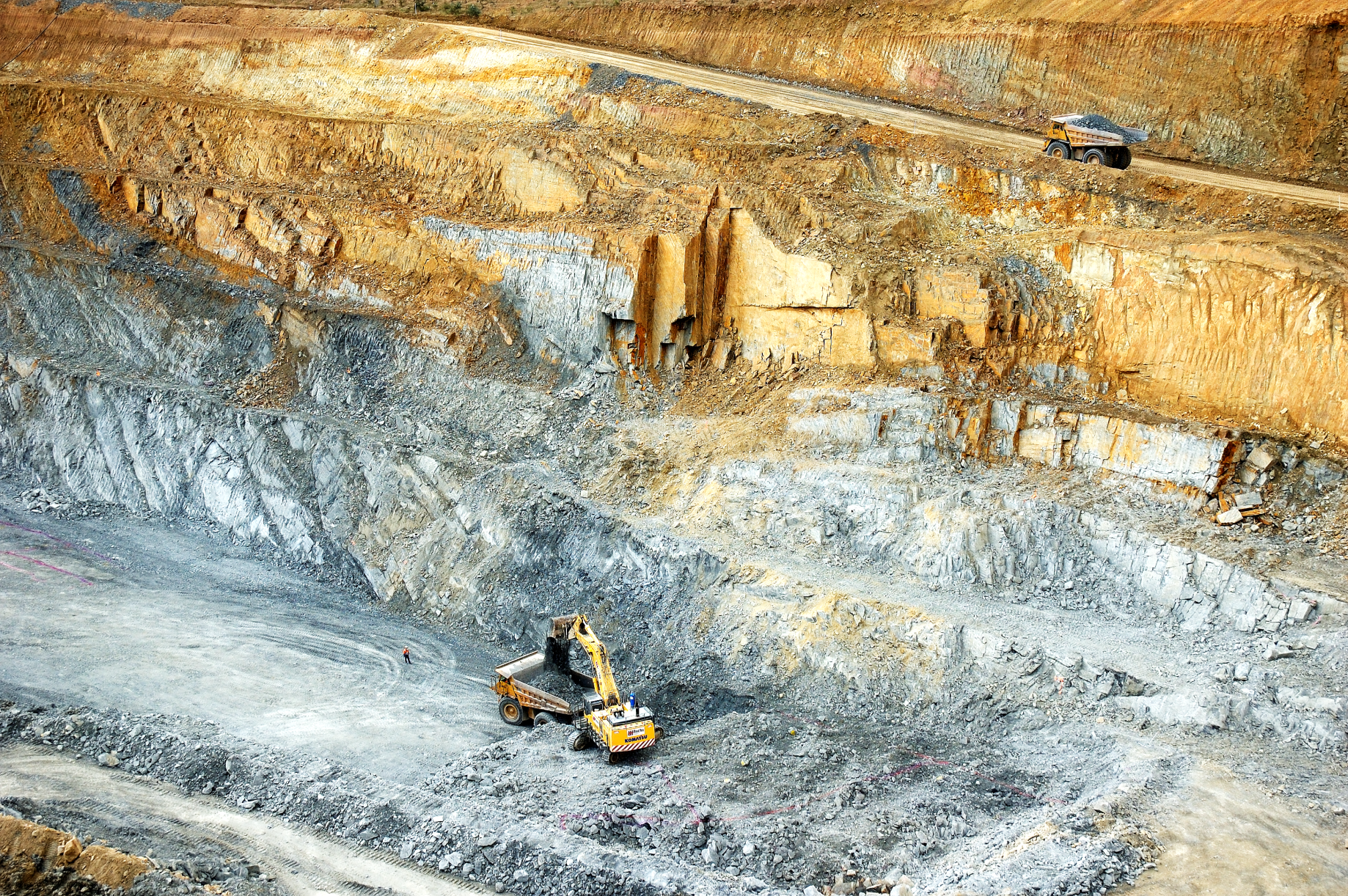 Petroleum Exploration Permits (PEPs)Petroleum Retention Leases (PRLs)Petroleum Production Licences (PPLs)Onshore11313Offshore (Vic)3112007/082007/082008/092009/102010/112011/122012/132013/142014/15PEP Application ReceivedPEP Application Received00041000PEP GrantedPEP Granted100102202007/082008/092009/102010/112011/122012/132013/142014/15PRL Application Received00000000PRL  Granted100000002008/092009/102010/112011/122012/132013/142014/15VIC/P(V)  Application Received0010020VIC/P(V)  Granted00010022008/092009/102010/112011/122012/132013/142014/15VIC/RL(V)  Application Received1000000VIC/RL(V)  Granted10000002008/092009/102010/112011/122012/132013/142014/15VIC/L(V)  Application Received0000010VIC/L(V)  Granted0000001YearOffshore (Vic) GippslandOffshore (Vic) OtwayOnshore GippslandOnshore OtwayOnshore MurrayTotal wells1999/000032052000/010025072001/0200471122002/030034072003/040012032004/050120032005/060044082006/071042072007/080002022008/090001012009/100010012010/110000002011/120011022012/130020022013/140000002014/15000000Total112730160FieldCondensate (bbl*)Gas Production (MMscf**)CO2 Prod. (tonnes)Gas Injection (MMscf)CommentsIona 669.8210,290.98-11,797.26Gas StorageBoggy Creek Negligible-35,103.20-CO2 ProductionDescription2007/082008/092009/102010/112011/122012/132013/142014/15GEP Application Received260000000GEP Granted1100000002007/082008/092009/102010/112011/122012/132013/142014/15PL Application Received00010023PL  Granted210010102007/082008/092009/102010/112011/122012/132013/142014/15PL Application Received01000000PL  Granted00000000TenementNumber of PLsOnshore214Offshore (Vic)13Type of Alteration of RouteNumber of registrationsMinor11Significant7Total18Tenement Type20082009201020112012201320142015Exploration Licences326298285302326311271247Mining Licences236211216218208212191171Prospecting Licencesn/an/an/an/a1133141Retention Licencesn/an/an/a00118Totals562509501520535537494467Change year-on-year (%)--9.4-1.63.82.90.4-8.0-5.5ReceivedGranted / RenewedWithdrawnRefusedNew Exploration Licence Applications4937140Renewal Exploration Licence Applications351930Sub Total Exploration Licence Applications8456170New Mining Licence Applications3310Renewal Mining Licence Applications201400Sub Total Mining Licence Applications231710New Prospecting Licence Applications141310New Retention Licence Applications9710Total 13093200 Year2007/082008/092009/102010/112011/122012/132013/142014/15Exploration Licences Granted9157617362413737Exploration Licences Renewed5851556074525719Subtotal Exploration Licences Granted and Renewed149108116133136939456Mining Licences Granted11141520121193Mining Licences Renewed2141302321142814Sub Total Mining Licences Granted and Renewed3255454333253717Prospecting Licences Granted00001121813Retention Licences Granted00000017Total Licences1811631611761701301509320082009201020112012201320142015Total area (km2)98,08695,24086,36575,75383,90077,36675,01870,4742007/082008/092009/102010/112011/122012/132013/142014/15Mineral Exploration (ABS)193.762.284.857.458.538.632.622.9MRSDA Exploration276.769.958.431.737.839.730.532.3MRSDA Mining3576.6923.3742719.2813.8701.2650.3622.3SectorExploration 
($A million)As % of totalMining 
($A million)As % of totalBrown Coal 0.41.2%302.449%Gold 7.523.3%191.531%Heavy Mineral Sands3.19.6%75.412%Other**21.365.9%53.09%Total32.3100.0%622.3100%YearBrown CoalGoldAntimonyCopper ConcentrateZinc ConcentrateZirconRutileIlmeniteFeldsparGypsumKaolin and fine clay1993/9449,683125,960-16,2871,012----176,800105,4001994/9549,922138,876-13,1635,947----193,10079,5001995/9654,281155,550-1,3386,384----198,66755,0651996/9760,795151,229-------501,495114,7781997/9865,274160,122------25,703479,820166,1001998/9966,648159,088------45,293404,917180,6341999/0067,363154,043------46,162462,806201,4362000/0164,958122,632---1,3075,921-53,148437,694203,7532001/0266,661112,283---3,70216,80528,12356,757600,931202,3702002/0366,809107,544---10,84128,32950,98468,198420,293248,6922003/0466,343104,188---4,64511,23919,97869,552439,906251,3922004/0567,152123,308------75,683346,522189,2372005/0667,737203,352------69,876416,294149,2182006/0765,613224,9271,033--48,63622,263-76,187235,266170,7272007/0866,033181,1001,468--140,85372,16613,50375,384395,717151,6692008/0968,252248,9182,133--102,12380,317-73,893313,14590,5532009/1068,750241,9652,357--90,671117,31427,90466,507315,50992,8622010/1166,733186,1464,859--188,663209,91982,07574,806289,52831,6832011/1269,124211,2015,007--187,538261,74442,81495,310630,25880,2022012/1359,854225,7764,558--86,243140,84267,06761,578499,681204,1642013/1458,001225,1685,336--128,064243,355563,37144,254454,526167,3332014/1560,957198,3873.684--77,16285,983383,36940,232335,374152,047Changeyear-on-year (%)5.1%-11.9%-31.0%---39.7%-64.7%-32.0%-9.1%-26.2%-9.1%Mineral2013/142014/15Change year-on-year (%)Brown Coal*N/AN/AN/AGold303.4286.9-5.4%Antimony12.537.8202.2%Heavy Mineral Sands (Zircon, Rutile, Ilmenite)316.5185.1-41.5%Industrial Minerals (Feldspar, Gypsum, Kaolin & fine clay)14.110.2-27.4%Others0.20.1-30.5%Total (excl. brown coal)646.7520.1-19.6%YearMaddingley Brown Coal Co.             Bacchus MarshAlcoa AngleseaSECV*Loy YangYallournHazelwoodAnnual Total1993/94311,09348,559---49,6831994/95431,16248,717---49,9221995/9640836-25,00017,46010,94554,2811996/97391,005-27,80817,08314,86060,7951997/98281,030-29,76617,92416,52565,2741998/99221,091-30,51017,35017,67566,6481999/004926-30,86516,09819,47067,3632000/0111963-28,68616,23419,06364,9582001/02101,069-30,94915,65018,98266,6612002/03151,051-29,01717,51519,21066,8092003/04181,107-29,57716,58519,05666,3432004/0519943-29,82617,66318,70167,1522005/06221,101-30,93716,93318,74367,7372006/07151,049-29,14616,09019,31365,6132007/08161,066-30,74515,46718,73966,0332008/0914966-29,00718,22920,03668,2522009/10111,077-30,44617,68519,53168,7502010/11161,070-29,89517,70518,04766,7332011/12211,022-30,23717,40420,44069,1242012/1318913-28,92112,88517,11859,8542013/14191,034-26,96713,49416,48758,0012014/1519--27,62417,17116,14460,957TenementApplication**CurrentWork Authority49887Product GroupProduct TypeSales Volume(million tonnes)Sales Value($Am)Hard RockBASALT18.4304.0Hard RockGNEISS0.00.0Hard RockGRANITE3.258.9Hard RockHORNFELS5.484.5Hard RockIGNIMBRITE0.00.0Hard RockMUDSTONE0.00.0Hard RockQUARTZITE0.21.2Hard RockRHYODACITE1.633.4Hard RockSCHIST0.03.9Hard RockSEDIMENTARY2.725.7Hard RockSLATE0.00.8Hard RockTRACHYTE0.00.4Hard Rock  Total31.5512.8Soft RockCLAY & CLAY SHALE1.23.4Soft RockLIMESTONE2.230.9Soft RockSAND & GRAVEL13.5187.4Soft RockSANDSTONE0.00.0Soft RockSCORIA1.113.8Soft RockSOIL0.10.3Soft RockTUFF0.43.2Soft Rock  Total18.5239.0Other/Aggregates0.00.1GRAND TOTAL50.0751.9Revenue StreamRevenue ($A million)Fees and charges0.6Rent2.5Royalty47.3Mine Stability Levy1.4Total51.8SectorRoyalties ($A million)Mining42.2Extractive5.0Petroleum (Onshore)*0.1Total47.3YearExploration LicenceMining LicenceProspecting LicenceRetention LicenceExtractive Industry Work AuthorityTotal2006/072.873.7N/AN/A57.5134.02007/083.175.6N/AN/A58.8137.52008/092.097.1N/AN/A64.9164.02009/102.3103.7N/AN/A72.3178.32010/111.9122.1N/AN/A65.0189.02011/122.5156.90N/A80.9240.32012/132.4158.30.025N/A81.0241.72013/142.1183.40.0910.01090.9276.52014/151.9153.00.1380.05085.8241.0YearNumber of Bonds ReviewedResult of Review - 
IncreaseResult of Review – No ChangeResult of Review - Decrease2006/072586519032007/084025833592008/0938249323102009/1041355344142010/111851516642011/122161919342012/132583722012013/142146613992014/15106541042